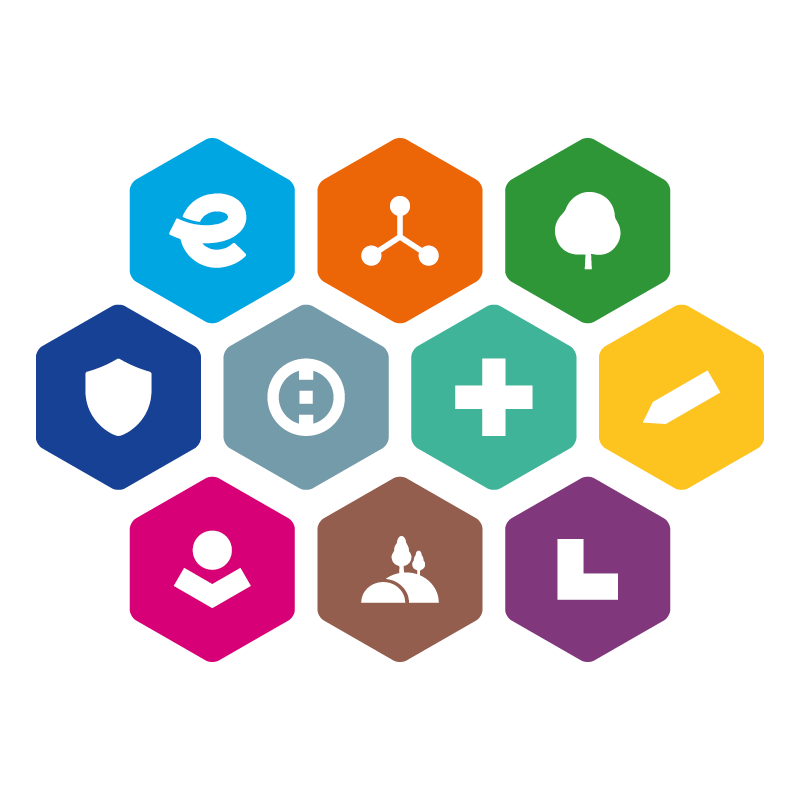 INTEGROVANÝ REGIONÁLNÍ OPERAČNÍ PROGRAM2021–2027SPECIFICKÁ PRAVIDLA PRO ŽADATELE A PŘÍJEMCEPŘÍLOHA 9Parametry pro stavby 
a normativ materiálně technického vybavení pro výkon činností jednotek SDH obcí61. výzva irop – HASIČI – SC 5.1 (CLLD)VERZE 1Pozn. 1: V případě, že jednotka kategorie JPO V zajišťuje v souladu s nařízením kraje, kterým se stanoví podmínky plošného pokrytí území kraje jednotkami požární ochrany nebo požárním poplachovým plánem kraje akceschopnost k zásahům i mimo území svého zřizovatele, může její zřizovatel za účelem zajištění této akceschopnosti pořídit vybavení uvedené pro jednotky kategorie JPO II a JPO III.Pozn. 2.: Uvedené ceny jsou orientační, stanovené na základě pořízení obdobné techniky v roce 2021 a 2022. Skutečná cena je závislá na podrobné technické specifikaci a výsledku zadávacího a výběrového řízení. Žadatel nemá povinnost dodržet uvedené ceny v žádosti o podporu. Příjemce v žádosti o podporu uvede cenu, která bude stanovena v souladu s kap. 8 Přílohy č. 2 Specifických pravidel.   Základní podmínky pro vybudování a revitalizaci umělých vodních požárních nádrží v obcíchUmělou vodní požární nádrží se rozumí umělý zdroj požární vody vybudovaný záměrně pro požární účely, disponující čerpacím stanovištěm a splňující další požadavky uvedené v ČSN 75 2411 Zdroje požární vody a ČSN 73 0873 Požární bezpečnost staveb – Zásobování požární vodou. Revitalizaci umělé vodní požární nádrže v obci se rozumí stávající nádrž sloužící jako zdroj požární vody.Novou umělou vodní požární nádrž je možné vybudovat, pokud existuje potřeba zabezpečení zásobování požární vodou v obci a pokud katastr obce má stupeň nebezpečí IIIA nebo IIIB, případně IV dle nařízení kraje vydaného dle § 27, odst. 2 zákona č. 133/1985 Sb., o požární ochraně ve znění pozdějších předpisů, kterým se vydává plošné pokrytí území kraje jednotkami požární ochrany. Umělá vodní požární nádrž musí být ve vlastnictví obce, která je oprávněným žadatelem. Umělá vodní požární nádrž jako zdroj požární vody je uvedena nebo bude uvedena po revitalizaci, popř. vybudování v příslušném nařízení kraje dle § 27 odst. 2, zákona č. 133/1985 Sb., o požární ochraně, ve znění pozdějších předpisů, nebo ve vyhlášce obce dle § 29 odst. 2.Objem umělé vodní požární nádrže musí splňovat podmínky ČSN 73 0873 Požární bezpečnost staveb – Zásobování požární vodou, tabulku č. 2 – položku 3 a více (tj. minimální objem umělé vodní požární nádrže musí být 35 m3).  Parametry pro výstavbu a rekonstrukci požárních zbrojnic ve vazbě na dodržení podmínek ČSN 73 5710 – požární stanice, požární zbrojnice a požární buňkyA.1 Minimální parametry pro výstavbu nové požární zbrojnice dle ČSN 73 5710Pro vydání Souhlasného stanoviska HZS ČR na výstavbu nové požární zbrojnice je nutné splnění níže uvedených parametrů souvisejících s dodržením taxativně vyjmenovaných článků ČSN 73 5710 Požární stanice a požární zbrojnice. Pokud není v tabulce uveden konkrétní odstavec příslušného článku, je nutné dodržení všech odstavců uvedeného článku ČSN 73 5710. A.2 Minimální parametry pro rekonstrukci požární zbrojnice dle ČSN 73 5710 Pro vydání Souhlasného stanoviska HZS ČR na rekonstrukci požární zbrojnice je nutné splnění níže uvedených parametrů souvisejících s dodržením vyjmenovaných článků ČSN 73 5710 Požární stanice a požární zbrojnice. Normativ pořízení požární techniky a věcných prostředků požární ochranyPředmětem pořízení požární techniky a věcných prostředků požární ochrany je pořízení nové nerepasované techniky a vybavení v souladu s normativem uvedeným v následující tabulce: 